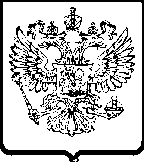  ПРЕДПИСАНИЕоб устранении нарушений законодательстваРоссийской Федерации о контрактной системе в сфере закупок«02» сентября 2014 г.                                                                                     г. Кострома     Комиссия Костромского УФАС России по контролю в сфере закупок, торговли и рекламы (далее — Комиссия Костромского УФАС России) в составе:Заместитель председателя Комиссии: <…>Члены Комиссии: <…><…>на основании решения Комиссии Костромского УФАС России по контролю в сфере закупок, торговли и рекламы от 2 сентября 2014 №ДЖ 12-10-128/128, по результатам рассмотрения жалобы ИП <…> на неправомерные действия заказчика при проведении электронного аукциона на право заключения государственного контракта на выполнение работ по замене деревянных окон на окна ПВХ для нужд ОГБПОУ «Костромской машиностроительный техникум» (извещение № 034120004014000002), и в результате проведения внеплановой проверки в соответствии с частью 15 статьи 99 Федерального закона от 05.04.2013 г. № 44-ФЗ «О контрактной системе в сфере закупок товаров, работ, услуг для обеспечения государственных и муниципальных нужд» (далее - Закон о контрактной системе),                                        ПРЕДПИСЫВАЕТ:Заказчику отменить электронный аукцион от 18.08.2014 (извещение №0341200004014000004)  в соответствие с требованиями Закона о контрактной системе и учетом решения от 02.09.2014 по делу № ДЖ-12-10-128/128.Заказчику заключить контракт по итогам электронного аукциона (извещение №0341200004014000002) в соответствии с п.4 ч.3 ст.71 Закона о контрактной системе.Оператору электронной площадки обеспечить возможность исполнения предписания.Заказчику о выполненном предписании направить в  Костромское УФАС России подтверждение исполнения настоящего предписания в письменном виде или по факсимильной связи (4942) 356-748, а также электронной почте to44@fas.gov.ru не позднее 26.09.2014г.    Невыполнение в установленный срок предписания влечет наложение административного штрафа на должностных лиц в соответствии с частью 7 статьи 19.5 Кодекса Российской Федерации об административных правонарушениях.Заместитель председателя комиссии<…>Члены Комиссии<…><…>